SHAMEER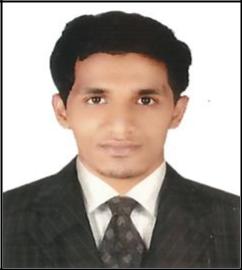 SHAMEER.368881@2freemail.com ACCA(PURSUING),B.COMPROFILE SUMMARYSeeking a suitable position in Accounts & Finance with a reputed Organization, where my education and experience can contribute to the enrichment of myself and growth of the organization.PROFESSIONAL EXPERIENCE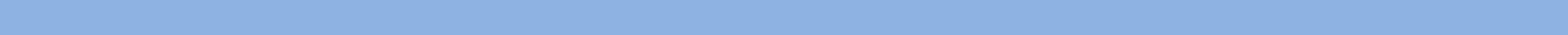 JOB DESCRIPTIONCompany Profile: A leading manufacturing jewel makers.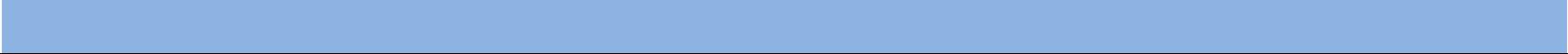 Nature of work : Manual and computerized Accounting.Loction: Edappal,kerala,India.ACTIVITIES UNDERTAKEN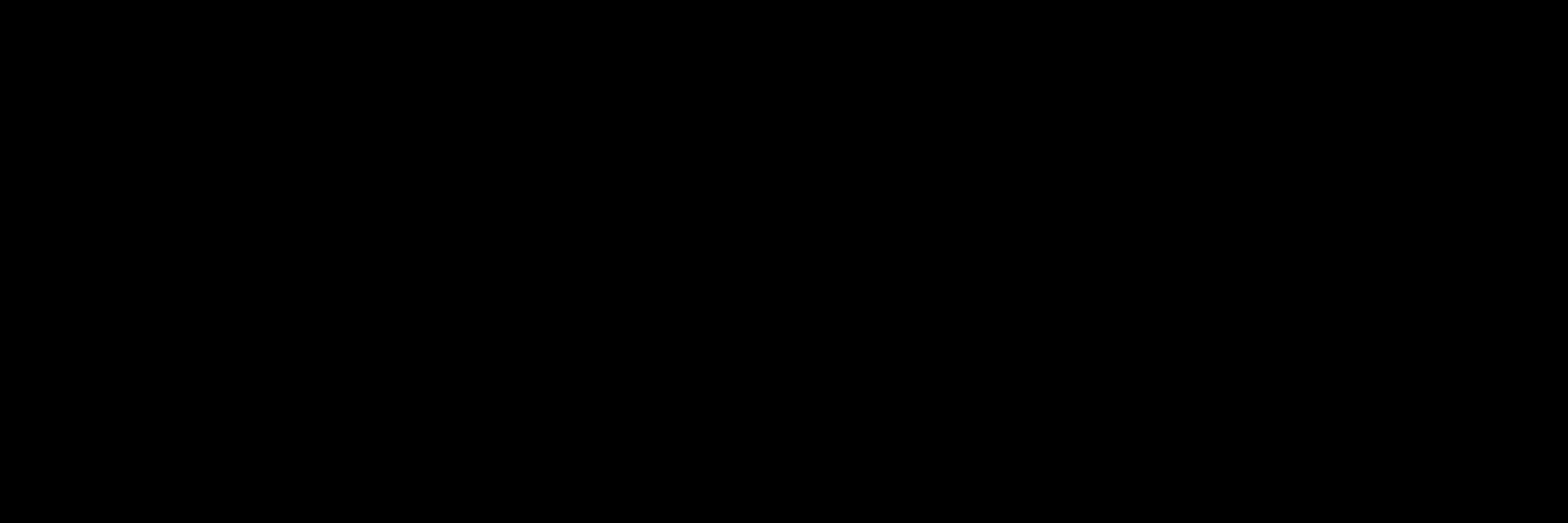 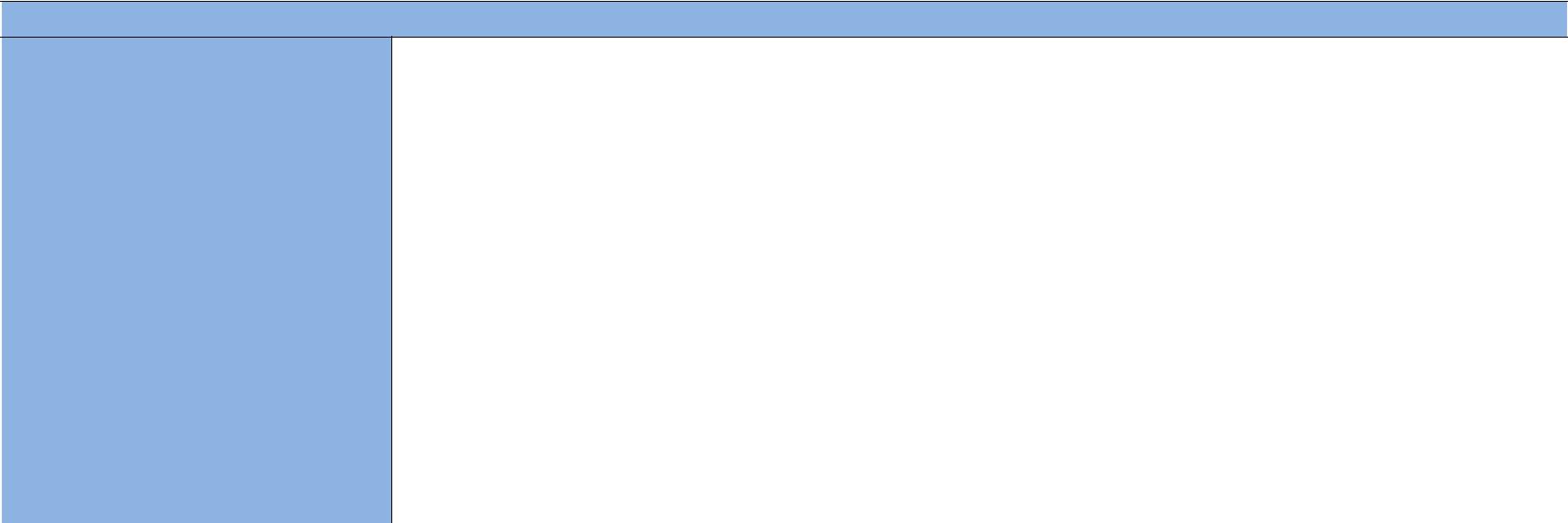 Preparation &Maintenance of AlliedFunctionsMaintenance of Day Book and ledgersMaintain Cash and accurately record cash transactions.Payroll preparation and AccountingPreparation of Purchase and Sales registers.Monitoring Payables and Receivables and produce monthly statement of accounts.Reconciliation of banks, creditors, debtors and intercompany accounts.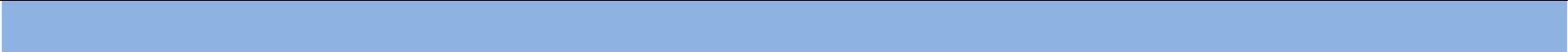 ACADEMIC PROFILEDIFA (DIPLOMA IN FOREIGN ACCOUNTING)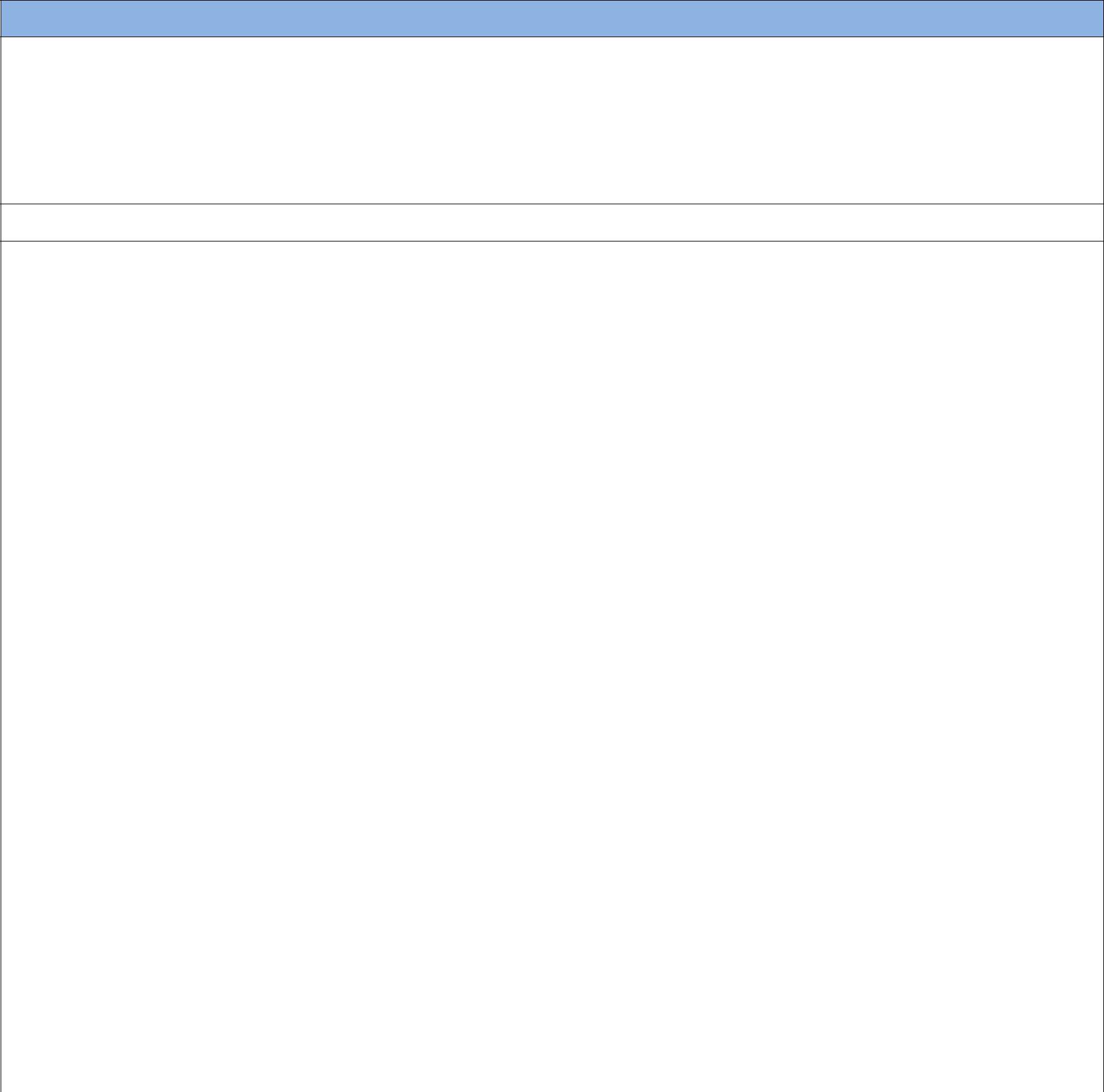 TALLY9,PEACHTREE,WINGS,DACESEY.MICROSOFT APPLICATIONS (MS WORD,MS POWERPOINT,MS EXCEL)INTERNET BROWSING.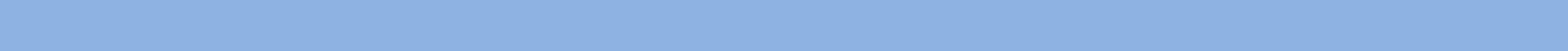 STRENGTHHard working and good team player.Good interpersonal and communication skill.Coordination.Flexible to attempt in any circumstances.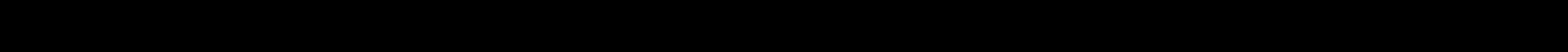 AWARDS AND ACHIEVEMENTSCOMPANY NAMEDESGINATIONEXPERIENCENAVARATHNAACCOUNTANTJANUARY2015-DECEMBER2016(2 YEARS)ASSOCIATION OFCOMPLETED 8 OUT OF 14 PAPERS.CHARTERED CERTIFIEDACCOUNTS(ACCA)BACHELOR OFANNAMALAI UNVERSITY, TAMILNADU2015COMMERCE(FINANCE)CLASS +2MES ENGLISH MEDIUM SCHOOL, PATTAMBI,INDIA2009CLASS 10MES ENGLISH MEDIUM SCHOOL,PATTAMBI,INDIA2007Academic and Topper in Business Studies (Secondary School Level)extra curricular Topper in Accountancy (Secondary School Level)